Pracovný list na rozvoj syntaxeŠkriatok PletkoÚloha Alex stretne škriatka Pletka. Škriatok hovorí veľmi popletene a chce sa s Alexom zoznámiť. Začne hovoriť: Škriatok: 	Som ahoj škriatok Pletko.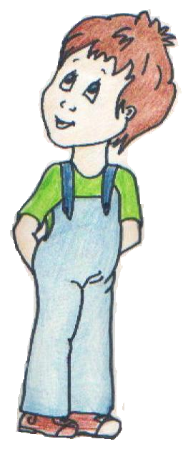 		A si ty kto?		Som nevidel ťa ešte tu.Alex:		(Ako sa Alex predstaví?)		Ja ti vôbec nerozumiem.Škriatok:	Nikto nerozumie mne.		Si ty prišiel odkiaľ?Alex:		(Čo odpovie Alex?)Ako usporiadaš Pletkove vety, aby im dokázali všetci rozumieť? 
Škriatok: 	som 	    Ahoj 	    škriatok 	    Pletko.A 	si 	kto?     tysom     nevidel.    ťa    Ešte   tuŠkriatok:	nikto     nerozumie.    Mne		Si    ty    prišiel   odkiaľ?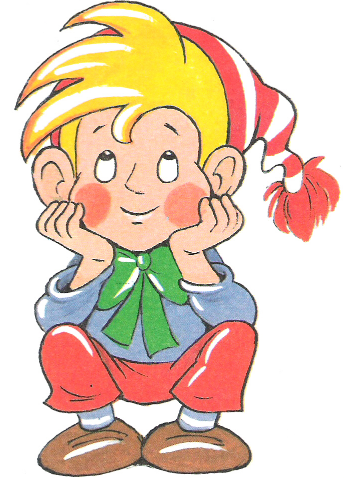 RobotÚlohaAj dnes má Alex ťažkú úlohu. Stretol sa s robotom, ktorý hovoril, len to, čo okolo seba videl. Mával rukami a ukazoval.	         1. Pes kosť hľadať  tráva. 2. Kôň žuť tráva. 			         3. Hniezdo  vták hľadať strom. 4. Slimák ulita niesť ďaleko.5. Nesie jež hruška  úkryt.6. Žaba  močiar bocian loviť.Potom z ničoho nič odišiel.Ako by jeho vety zneli, keby ich hovoril človek?Pomôže ti pritom táto schéma:     Kto?		Čo robí?		Kde?		Čo?	Napr:		    Pes		           hľadá			v tráve	kosť.	ÚlohaDieťa určí vo vetách správny slovosled.KontextAlex stretne Škriatka Pletka, ktorý sa s ním chce zoznámiť. Na to, aby mu Alex porozumel, musí vo všetkých jeho vetách zmeniť slovosled.PokynyDieťa si prečíta vetu, ktorú povedal škriatok a opraví ju. Pri problémoch, slová vystrihne a bude ich ukladať, podľa uváženia. Stratégie: Určí 1. slovo vo vete – je napísané veľkým písmenom, určí posledné slovo vo vete – je za ním interpunkčné znamienko.ÚlohaDieťa určí vo vetách správne tvary slov a slovosled.KontextAlex prekladá, čo hovorí robot, ktorého stretol. Robot hovorí slová len v základnom tvare a vety nemajú správny slovosled.PokynyDieťa si prečíta vetu, ktorú povedal robot a opraví ju. Pomôže mu pri tom schéma s pomocnými otázkami (Kto?, Čo robí? a pod.). Vety je možné aj napísať.